15C – Relativistic Velocity TransformationTopics: Special relativity, Lorentz transformations, relativistic addition of velocities.Summary: Students derive the velocity addition formula using the Lorentz transformations and the definition for the velocity in two different inertial frames.Written by: Michael Dubson, Charles Baily and Steven Pollock.Contact: Steven.Pollock@Colorado.EDUComments: Students should be able to complete these tasks in less than 10 minutes.  The tasks are fairly straightforward, and the biggest difficulty for students may be the algebra.  A common problem is for students to be confused about the velocity of the frame v, and the velocity of the particle u in that frame of reference.  We have also noticed some conceptual difficulty for students regarding an event taking place at a single point in spacetime, and the different coordinate representations of that point in different inertial frames.  The Lorentz transformations are written in a form that makes the symmetry between the two equations more obvious.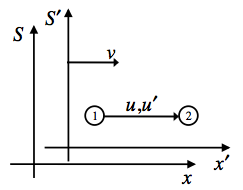 Frame  moves with a constant velocity  relative to frame .  An object moves from Event 1 to Event 2 with constant speed along the  direction.In frame , its velocity is .In frame , its velocity is .Rewrite  in terms of the unprimed variables  and  using the Lorentz transformations at the top of the page.Simplify this result to find a relationship between  and .  Notice that this is not a simple Lorentz transformation.  Why not?